Министерство образования Московской областиМосковская епархия Русской Православной ЦерквиМосковский государственный областной университетДуховно-просветительский культурный центрим. просветителей славянских Кирилла и МефодияРекомендации педагогам образовательных учреждений Московской областик представлению работ на Всероссийский конкурс в области педагогики, воспитания и работы с детьми и молодежью до 20 лет «За нравственный подвиг учителя» Методические материалы 2015 г.МоскваПЕРЕЧЕНЬ СОПРОВОДИТЕЛЬНЫХ ДОКУМЕНТОВ КОНКУРСНЫХ РАБОТДля участия в региональном этапе Конкурса претенденты направляют в адрес Конкурсной комиссии авторскую разработку (авторские курсы, исследования, научные и методические разработки, публикации, сайты, фото-, видео- и аудиоматериалы и т.п.), а также следующие документы:заявку на участие в конкурсе (четко обозначается конкурсное направление); анкету участника конкурса (в случае коллективной заявки анкеты заполняются всеми членами коллектива);краткую аннотацию  работы (не более 1000 печатных знаков, «послужной» список автора, награды не перечисляются); рекомендательные письма, экспертные заключения, отзывы специалистов, подтверждения практической реализации (внедрения) разработок и т.п. -  по желанию претендента; фотографию автора работы в электронном виде в формате .jpg или .tif.Заявка, анкета и аннотация подписываются лично претендентом на участие в Конкурсе (случае коллективной заявки - всеми членами коллектива).Материалы предоставляются в бумажных и электронных носителях.Работы, поданные на Конкурс, не рецензируются и не возвращаются. ОБРАЗЦЫ ОФОРМЛЕНИЯ ТИТУЛЬНОГО ЛИСТА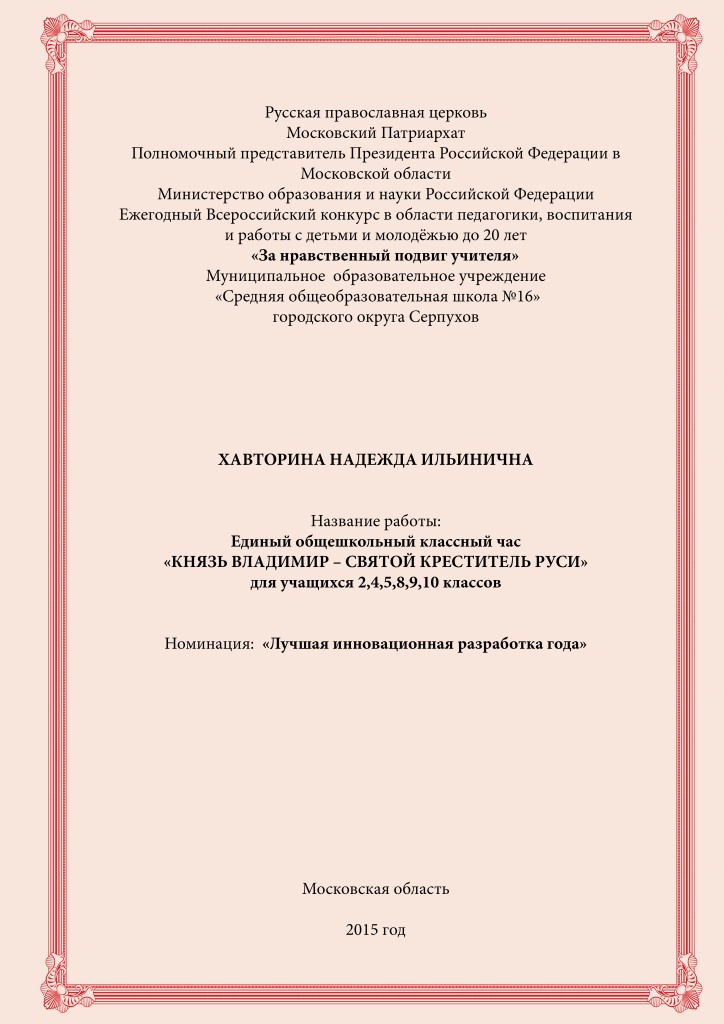 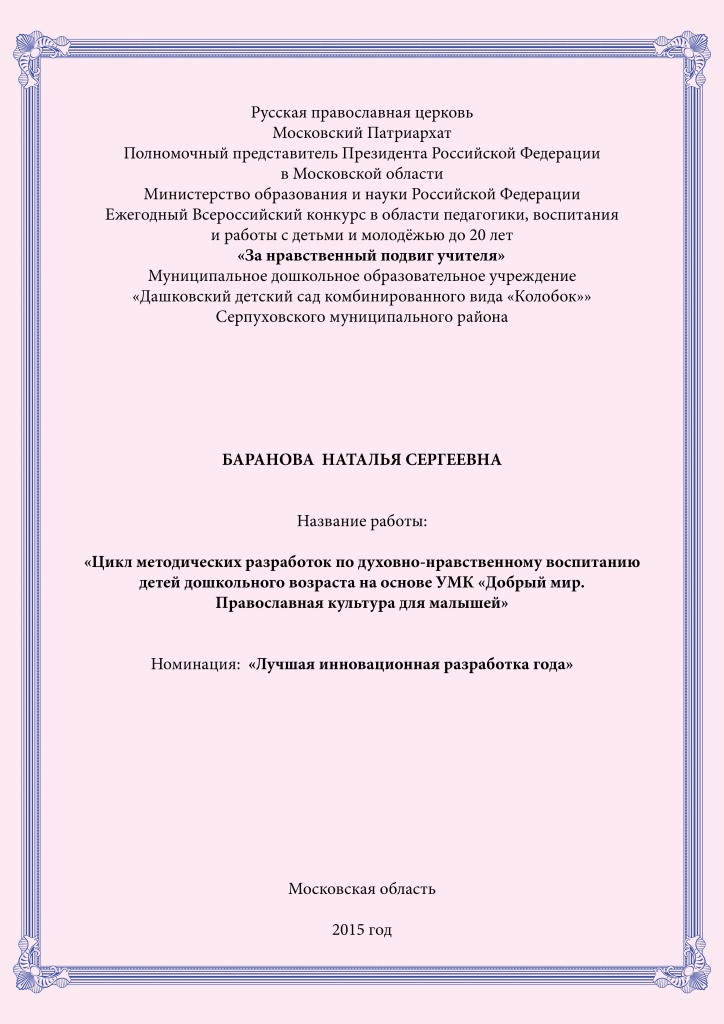 ОБРАЗЕЦ ЗАПОЛНЕНИЯ ЗАЯВКИРусская Православная ЦерковьМосковский ПатриархатПолномочный представитель Президента Российской Федерации в_______Центральном федеральном округе_____(указать федеральный округ)
Министерство образования и науки Российской Федерации
Ежегодный Всероссийский конкурс в области педагогики, воспитания и работы с детьми и молодёжью до 20 лет     «За нравственный подвиг учителя»Управление образования администрации Ногинского муниципального района Московской области(указывается организация)представляет на региональный этап Всероссийского конкурса в области педагогики, воспитания и работы с детьми и молодёжью до 20 лет«За нравственный подвиг учителя»               ____________Иванову Марию Ивановну______________ Фамилия Имя Отчество (в родительном падеже)Название работы: Организация духовно-нравственного воспитания в рамках музейной работы (указывается автором)Номинация (указать одну номинацию):Лучшая инновационная разработка годаЛучшее педагогическое исследование годаЛучший издательский проект годаЛучшая программа духовно-нравственного и гражданско - патриотического воспитания детей и молодежиЛучшая методическая разработка по предмету Основы религиозных культур и светской этикиПедагоги высшей школы – средней школе. Лучшая программа духовно-нравственного воспитанияЗа организацию духовно-нравственного воспитания в рамках образовательной организацииЦентральный федеральный округ (указать) 
2015 год[Заявка подписывается автором (авторами) работы]ОБРАЗЦЫ СООТВЕТСТВИЯ ТЕМЫ КОНКУРСНОЙ РАБОТЫ НОМИНАЦИИ (указаны темы работ победителей конкурса)ОБРАЗЕЦ АНКЕТЫ УЧАСТНИКА КОНКУРСАРусская Православная ЦерковьМосковский ПатриархатПолномочный представитель Президента Российской Федерации в________Центральном федеральном округе__________(указать федеральный округ)
Министерство образования и науки Российской Федерации
Ежегодный Всероссийский конкурс в области педагогики, воспитанияи работы с детьми и молодёжью до 20 лет«За нравственный подвиг учителя»______________________________Иванова Мария Ивановна______________________________Фамилия Имя Отчество (в именительном падеже)Название работы Организация духовно-нравственного воспитания в рамках музейной    работыНоминация (указать одну номинацию):За организацию духовно-нравственного воспитания в рамках образовательной организацииИнформация об авторе работы:Дата и место рождения _______13.02.1963, г. Серпухов_________________________________Адрес места жительства (с указанием почтового индекса), телефоны, e-mail: 123456,  Московская область, г. Серпухов, ул. Мира, д.5, к.1, кв.17; 8(999)123-45-67; noname@pochta.ru.____________Место работы или род занятий:  ________МОУ СОШ № 25, г. Серпухов, учитель ДКП________Почётные звания (при их наличии)  ______Отличник народного просвещения________________Наличие премий, призов и иных наград ____Благодарность областной Думы________________Федеральный округ  (указать)
20 15 год
[Анкета подписывается автором (авторами) работы]ОБРАЗЕЦ  ОФОРМЛЕНИЯ КРАТКОЙ АННОТАЦИИ РАБОТЫРусская Православная ЦерковьМосковский ПатриархатПолномочный представитель Президента Российской Федерации в_________ Центральном федеральном округе__________ (указать федеральный округ)
Министерство образования и науки Российской Федерации
Ежегодный Всероссийский конкурс в области педагогики, воспитанияи работы с детьми и молодёжью до 20 лет«За нравственный подвиг учителя»_____________________ Иванова Мария Ивановна______________________Фамилия Имя Отчество (в именительном падеже)Название работы Организация духовно-нравственного воспитания в рамках музейной    работыНоминация (указать одну номинацию):За организацию духовно-нравственного воспитания в рамках образовательной организацииКраткая аннотация работы (не более 1 000 печатных знаков)В работе представлены методические материалы по организации проектно-исследовательской деятельности учащихся 5-9 классов в условиях работы школьного музея. Автором предложены: 1. Методика организации музейной работы с подростками; 2.Формы поиска и архивирования материалов по темам  (назвать темы); 3.Наглядные материалы разных этапов работы с детьми, позволяющие оценить результаты; 4.Буклет  (или иные материалы, которые следует назвать) - методические рекомендации для учителей по организации работы. Методические материалы могут быть использованы учителями при организации в школе музеев различной направленности.КРИТЕРИИ ОЦЕНКИ КОНКУРСНОЙ РАБОТЫ.ОЦЕНКА РАБОТЫ УЧАСТНИКА КОНКУРСА.В Положении о Конкурсе изложены требования не только к содержанию, но и к оформлению работы. Часто эксперты вынуждены откладывать достойные работы, так как их авторы не могут оформить свой богатый педагогический опыт. При подготовке конкурсной работы автору следует ознакомиться с критериями, по которым его работа будет оцениваться экспертами, и оформить ее в соответствии с требованиями.ОБРАЗЕЦ ЭКСПЕРТ-РЕЦЕНЗИИ.Автор  работы _____Иванова Мария Ивановна, учитель ДКП______________Фамилия, имя, отчество, место работы, должность___________________МОУ СОШ № 25, г. Серпухов _______________________Название  работы: Организация духовно-нравственного воспитания в рамках музейной    работыНоминация: За организацию духовно-нравственного воспитания в рамках образовательной организации11. Общие выводы:12. Рекомендации эксперта:_25_  апреля  2015 г.Рецензент: Иванов Иван ИвановичТРЕБОВАНИЯ К ОФОРМЛЕНИЮ РАБОТЫ 1. Работа представляется в печатном виде и на магнитном носителе в формате .doc или .docx. Объём работы от 20000 до 40000 символов (с пробелами) = 0,5 – 1 п.л. Шрифт Times New Roman, размер шрифта - 14 пт, интервал - полуторный, поля по  (со всех сторон). Не допускается использовать пробелы и символы табуляции для форматирования текста. Текст набирается без переносов. Команду «вставить сноску» использовать нельзя. Примечания и ссылки даются в конце статьи. Нумерацию ссылок в тексте и в примечаниях следует производить по мере их появления в тексте и оформлять следующим образом: [1], [2], [3]…Если в тексте используются какие-либо сокращения, они обязательно должны быть расшифрованы (даже если они традиционны в данной отрасли науки). Разработчики сайта предоставляют техническое задание на создание сайта: цели создания сайта, описание структуры сайта, для какой аудитории создан сайт, а также скриншот сайта, статистику посещаемости сайта, информацию об обратной связи. Материалы должны быть напечатаны на русском языке.2. Работа должна начинаться титульным листом, содержащим сведениями об авторе: полностью Ф.И.О., ученая степень, ученое звание, должность, полное официальное название образовательного учреждения или организации, город.3. Представляется фотография автора работы в электронном виде в формате .jpg или .tif. ХАРАКТЕРНЫЕ ОШИБКИ В ОФОРМЛЕНИИВ анкете участника предполагается представление работы в области духовно-нравственного образования, вместо чего автор включает в работу только перечень наград, грамот, благодарностей и т.п.Аннотация не соответствует заявленной номинации.Полное отсутствие заявленного материала. Вместо него прилагается обилие положительных рецензий.ХАРАКТЕРНЫЕ ОШИБКИ В СОДЕРЖАНИИСодержание работы не соответствует целям конкурса, указанных в Положении о конкурсе.Вольные авторские толкования или искажения Священного Писания.Несоответствие содержания работы предлагаемым методическим рекомендациям о возможностях ее внедрения (вероучительная форма представления предлагается для использования в общеобразовательных учреждениях).Несоблюдение традиций отечественной педагогической школы (использование психологических тренинговых технологий на уроках православной культуры).Ограничение представления материала фото- и видеоотчетами без методического сопровождения, что не позволяет его использовать на практике.РЕКОМЕНДАЦИИ ПО ОФОРМЛЕНИЮ КОНКУРСНЫХ РАБОТСоответствие содержания работы заявленной номинацииОтбор и представление материала по одному направлению работы автора.Включение методических, наглядных  материалов, позволяющих оценить и использовать представленные результаты работы в педагогической практике. Ограничение материала общего характера (фотографии без подписи, грамоты, рекомендации, графики) Оформление работы в печатном виде с соблюдением требований к оформлению печатных изданий (цветная обложка, брошюровка страниц, цветные вкладки и т.п.).© Министерство образования Московской области, 2015.© Московский Государственный Областной Университет, 2015.© Шевченко Л.Л., автор-составитель, 2015.1. ЛУЧШАЯ ИННОВАЦИОННАЯ РАЗРАБОТКА ГОДА«Единый общешкольный классный час  по теме: «Князь Владимир – святой Креститель Руси» для учащихся 2,4,5,8,9,10 классов»2. ЛУЧШЕЕ ПЕДАГОГИЧЕСКОЕ ИССЛЕДОВАНИЕ ГОДА«Использование дидактических игр в учебном процессе с детьми 7 – 10 лет».2. ЛУЧШЕЕ ПЕДАГОГИЧЕСКОЕ ИССЛЕДОВАНИЕ ГОДА«Юбилейный издательский проект «Уроки преподобного Сергия» (К 700-летию преподобного Сергия Радонежского)».3. ЛУЧШИЙ ИЗДАТЕЛЬСКИЙ ПРОЕКТ ГОДА«Школьный журнал для семейного чтения «Лексикон»3. ЛУЧШИЙ ИЗДАТЕЛЬСКИЙ ПРОЕКТ ГОДА«Рабочая тетрадь-хрестоматия «Маршруты духовного краеведения» (приложение к УМК по краеведению«Одинцовская земля – мой край родной»)4. ЛУЧШАЯ ПРОГРАММА ДУХОВНО-НРАВСТВЕННОГО И ГРАЖДАНСКО-ПАТРИОТИЧЕСКОГО ВОСПИТАНИЯДЕТЕЙ И МОЛОДЕЖИ«Программно-методическое обеспечение уроков, опыт работы по духовно-нравственному воспитанию»4. ЛУЧШАЯ ПРОГРАММА ДУХОВНО-НРАВСТВЕННОГО И ГРАЖДАНСКО-ПАТРИОТИЧЕСКОГО ВОСПИТАНИЯДЕТЕЙ И МОЛОДЕЖИ«Программа духовно-нравственного воспитания детей старшего дошкольного возраста «Добрый свет»5. ЛУЧШАЯ МЕТОДИЧЕСКАЯ РАЗРАБОТКА ПО ПРЕДМЕТУ ОСНОВЫ РЕЛИГИОЗНЫХ КУЛЬТУР И СВЕТСКОЙ ЭТИКИ«Разработка урока по Основам православной культуры и светской этики с использованием презентации по теме «Добро и зло»6. ПЕДАГОГИ ВЫСШЕЙ ШКОЛЫ – СРЕДНЕЙ ШКОЛЕ«Учебно-методический комплект «Духовно-нравственная культура. Основы православной культуры» для студентов вузов, учащихся техникумов, педагогов, учителей ОРКСЭ в составе 4 пособий: программы, учебного пособия, мультимедийного пособия, словарей «Духовная азбука» и  «Основы православной культуры»»7. ЗА ОРГАНИЗАЦИЮ ДУХОВНО-НРАВСТВЕННОГО ВОСПИТАНИЯ В РАМКАХ ОБРАЗОВАТЕЛЬНОГО УЧРЕЖДЕНИЯ«Программа по духовно-нравственному воспитанию на основе православных традиций «Возрождение».7. ЗА ОРГАНИЗАЦИЮ ДУХОВНО-НРАВСТВЕННОГО ВОСПИТАНИЯ В РАМКАХ ОБРАЗОВАТЕЛЬНОГО УЧРЕЖДЕНИЯ«Театрализация как средство эмоционального погружения школьников в православную культуру»КритерииМакс. баллБаллэксперта1Соответствие темы и содержания работы целям и содержанию Конкурса51- содержание работы выстроено в соответствии с целями и задачами конкурса4-51-тема, отдельные составляющие работы соответствуют целям и задачам конкурса2-31-содержание работы не отвечает целям и задачам конкурса0-12Выраженность личной педагогической позиции52- личная педагогическая позиция автора представлена и обоснована4-52- личная педагогическая позиция автора не проявлена и не обоснована2-32- личная педагогическая позиция автора не представлена0-13Способы (механизмы) решения задач духовно-нравственного и гражданско-патриотического воспитания детей и молодежи, представленные в работе53- представлены эффективные способы (механизмы) решения задач конкурса4-53- представленные способы (механизмы) не обеспечивают решения задач конкурса2-33-способы (механизмы) решения задач конкурса не представлены0-14Возможность самовыражения обучающихся, выбора форм участия в проекте54-работа предполагает активное и интерактивное включение обучающихся4-54-обучающиеся выступают в качестве исполнителей замысла педагога2-34-роль обучающихся не обозначена0-15Интеграция разнообразных знаний, их актуализация, системность работы55-интеграции проявлена, обоснована, актуальна, системна4-55-интеграция присутствует, но не актуальна или не носит системного характера2-35-интеграция не обозначена0-16Возможность использования работы и её результатов в педагогической практике56-возможно использование методик и результатов в ОУ различных типов и видов4-56-возможно частичное использование  в ОУ определенного типа и вида2-36-использование методик и результатов работы затруднительно или невозможно0-17Ресурсное обеспечение работы (кадровое, материально-техническое, методическое и др.)57-представлено в полном объеме, обеспечивает эффективность работы4-57-представлено в отдельных направлениях или не обеспечивает эффективность работы2-37-не представлено0-18Результативность работы58-результаты представлены или прогнозируемы, представлен инструментарий оценивания4-58-результаты представлены или прогнозируемы2-38-результаты (прогноз результатов) не представлены 0-19Культура представления конкурсной работы59-работа грамотно оформлена, структурирована, приложения адекватны, использованы ИТ4-59-работа грамотно оформлена, структурирована, приложения нужны, но отсутствуют2-39-отсутствуют структура, приложения либо работа оформлена небрежно0-1Всего баллов